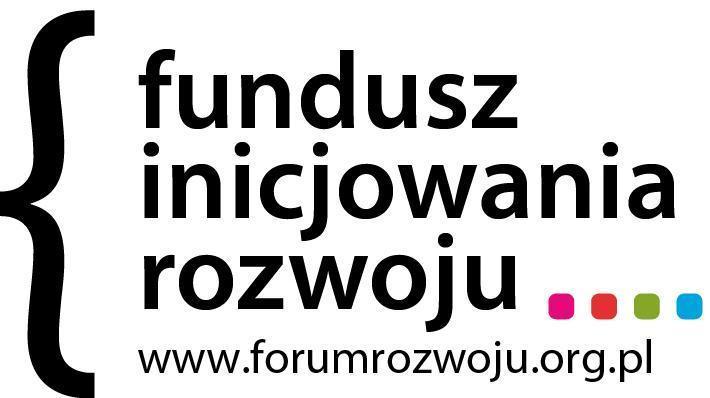 Załącznik nr 6 do RegulaminuKARTA OCENY MERYTORYCZNEJ
INFORMACJE OGÓLNE DOT. INICJATYWY INFORMACJE OGÓLNE DOT. INICJATYWY TYTUŁ INICJATYWYNAZWA WNIOSKODAWCYlp.Opis punktacjiLiczba punktów1Spójność projektu z celem KonkursuW jaki sposób Wnioskodawca uzasadnił zgodność inicjatywy z celami Konkursu (w tym partnerstwo międzysektorowe, działania na rzecz realnej zmiany społeczno-gospodarczej w środowisku lokalnym bądź w skali całego województwa pomorskiego.PUNKTACJA: od 0 do 10 pkt2Spójność projektu z celami zrównoważonego rozwoju i lubUzasadnienie wpisania się inicjatywy w co najmniej 1 z celów zrównoważonego rozwojuWykazanie zrozumienia celów,W jaki sposób wnioskodawca będzie promował cele zrównoważonego rozwoju poprzez projekt.PUNKTACJA: od 0 do 15 pkt3Spójność projektu w obszarze działań pro środowiskowych (minimum jedno rozwiązanie) 
PUNKTACJA: od 0 do 5 pkt4Spójność projektu w zakresie dostępności dla osób z osobami ze szczególnymi potrzebami (minimum jedno rozwiązanie) PUNKTACJA: od 0 do 5 pkt5Zawartość merytoryczna wniosku, w tym:spójność i logiczność działańniezbędność ich realizacji,dostosowanie działań do grupy odbiorcówskuteczność proponowanych działańwaga podejmowanego wyzwaniaPUNKTACJA: od 0 do 10 pkt6Ocena zakładanych efektów projektu, w tym:trwałość,sposób mierzenia,spójność efektów z działaniamiokreślenie ryzyka w projekcie (i zapobiegania)PUNKTACJA: od 0 do 10 pkt7Ocena partnerstwawymiar zaangażowania poszczególnych partnerów,celowość partnerstwa,przypisanie ról i zadań poszczególnym partneromPUNKTACJA: od 0 do 10 pkt8Atrakcyjność i innowacyjność projektuNowatorskość inicjatywy względem innych działań/projektów już podejmowanych na danym obszarze, w regionie, w Polsce,Przedstawienie informacji o innych podobnych inicjatywach (czy wnioskodawca wie o innych podobnych działaniach?)Uzasadnienie, dlaczego proponowane rozwiązanie może być lepsze, bardziej skuteczne od innych tego typu.PUNKTACJA: od 0 do 10 pkt9Ocena proponowanego przeznaczenia środków z grantuadekwatność kosztów względem zakresu merytorycznego projektu,wkład własny,opis kosztów (szczegółowość, racjonalność)zaangażowanie partnerówPUNKTACJA: od 0 do 10 pkt10Przewidywana szansa na sukces organizowanej kampanii crowdfundingowejNa ile proponowany projekt ma możliwość pozyskania, zebrania społeczności wokół pomysłu (celem jej włączenia finansowego do projektu?)Czy wnioskodawca dysponuje odpowiednimi zasobami, aby zrealizować kampanię?PUNKTACJA: od 0 do 5 pkt11Uwagi dotyczące inicjatywy, rekomendacje, sugestie12Czy zakwalifikować projekt do dalszego etapu? tak/nie13Suma punktów